게시제목[삼성전기] 2022년 상반기 신입사원 공개채용 (~03/21)게시본문
[삼성전기] 2022년 상반기 신입사원 공개채용 (~03/21)
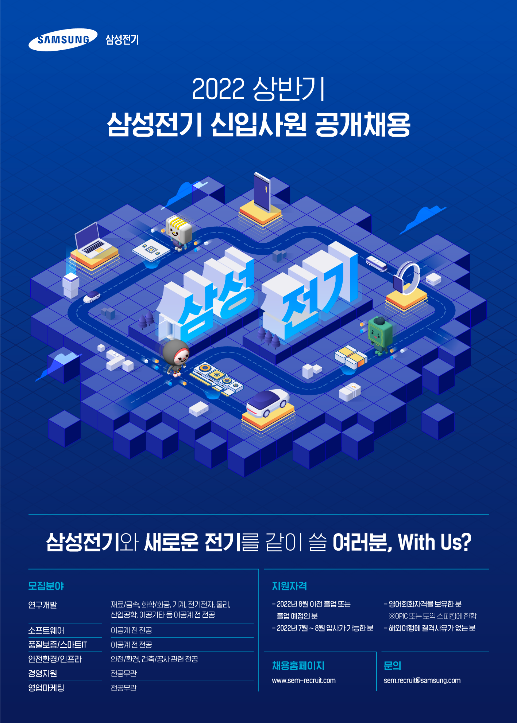 지원기간 : 3.11(금) ~ 3.21(월) 17시까지 지원방법 : 채용홈페이지 https://www.sem-recruit.com/모집분야 :지원자격 : 2022년 8월 이전 졸업 또는 졸업예정인 분 2022년 7월~8월 입사가 가능한 분영어회화자격을 보유한 분 (OPIC 또는 토익스피킹에 한함)해외여행에 결격사유가 없는 분전형절차 : 서류전형 → 직무적합성 평가 → 직무적성검사 → 면접 → 건강검진 → 입사문의 : sem.recruit@samsung.com자세한 사항은 채용홈페이지에서 확인 가능합니다.https://www.sem-recruit.com/삼성전기 People팀 드림                                   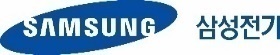 구분분야관련전공근무지신입연구개발재료/금속, 화학/화공, 기계, 전기전자, 물리, 산업공학, 이공기타 등 이공계 전 전공수원, 부산, 세종신입소프트웨어이공계 전 전공수원신입품질보증/스마트IT이공계 전 전공세종, 부산신입안전환경/
인프라안전/환경, 건축/공사 관련전공수원, 부산신입경영지원전공무관수원신입영업마케팅전공무관수원분야관련자격연구개발영어회화 IL(OPIC), Level5 (토익스피킹)이상소프트웨어영어회화 IL(OPIC), Level5 (토익스피킹)이상품질보증/스마트IT영어회화 IL(OPIC), Level5 (토익스피킹)이상안전환경/인프라영어회화 IL(OPIC), Level5 (토익스피킹)이상경영지원직/영업마케팅영어회화 IM(OPIC), Level6 (토익스피킹)이상